Opole, 21 marca 202443600.072.16.2024Sprawę prowadzi: Biuro Infrastruktury Zaproszenie do składania ofert na dzierżawę fragmentu gruntu przy budynku MCBR na ,,Pomologii” w Prószkowie o powierzchni 400 m2.Przedmiot postępowania:Przedmiotem postępowania jest dzierżawa 400 m2 gruntu zlokalizowanego w Prószkowie
 na działce numer 1110/3 (wskazanie wyznaczonego pod dzierżawę terenu oraz informacje dot. działki w załączeniu). Dzierżawca przeprowadzi na swój koszt i we własnym zakresie prace adaptacyjne niezbędne 
do uruchomienia działalności, w tym przygotowanie wydzierżawionego terenu, doprowadzenie wszelkich niezbędnych do prowadzenia działalności podłączeń. Stan przedmiotu najmu obrazują zdjęcia stanowiące złącznik do zaproszenia. Preferowany rodzaj działalności: szkółka sadownicza. Stawka najmu nie obejmuje kosztów zużycia wody oraz energii elektrycznej. Wynajmujący nie określa minimalnej stawki dzierżawy za m2 netto.W sprawie wizji lokalnej lokalu prosimy o kontakt z Biurem Infrastruktury: tel. 77 452 70 11.Opis sposobu przygotowania oferty:oferent ponosi wszelkie koszty związane z przygotowaniem oferty;oferta musi być napisana w języku polskim oraz podpisana przez osobę do tego upoważnioną;oferta musi zawierać:nazwę, adres, NIP, REGON, numer telefonu i adres poczty elektronicznej oferenta;datę sporządzenia oferty;wysokość proponowanej opłaty za najem (kwota czynszu za m2, bez opłat za media). Wysokość miesięcznej opłaty netto za najem nie została określona.oświadczenie, że oferent zapoznał się ze stanem technicznym przedmiotu postępowania i uzyskał wszelkie informacje niezbędne do złożenia oferty.Sposób przygotowania oferty oraz miejsce i termin składania ofert:Ofertę należy przesłać na adres: Biuro Infrastruktury Uniwersytetu Opolskiego, ul. Oleska 48, 
45-052 Opole, pokój 108 bądź złożyć osobiście w siedzibie (adres jak wyżej) w terminie do dnia 
27.03.2024 r. do godz. 14:00.W przypadku oferty przesłanej pocztą liczy się data i godzina wpływu. Oferty złożone osobiście w pokoju nr 108 zostaną oznaczone przez pracownika Biura Infrastruktury datą i godziną złożenia w obecności osoby składającej.Oferty złożone po upływie wyznaczonego terminu składania ofert pozostaną bez rozpatrzenia. Do oferty musi być dołączone pełnomocnictwo do jej podpisania (jeśli dotyczy).Ofertę należy umieścić w zamkniętej kopercie. Oznakowanie koperty powinno zawierać:
a) nazwę i adres organizatora postępowania; b) nazwę i adres oferenta;c) dopisek: „Oferta na dzierżawę gruntu przy budynku MCBR na ,,Pomologii” w Prószkowie o powierzchni 400 m2. Nie otwierać przed datą 28.03.2024 godz. 12:00”.Miejsce i termin otwarcia ofert:Komisyjne otwarcie ofert odbędzie się w siedzibie Biura Infrastruktury Uniwersytetu Opolskiego, ul. Oleska 48, 45-052 Opole, pokój 108 w dniu 28.03.2024 o godz. 12:00.Rozstrzygnięcie postępowania:do rozstrzygnięcia postępowania wystarczy jedna ważna oferta;Uniwersytet Opolski zastrzega sobie prawo do unieważnienia postępowania
 bez podawania przyczyny.Wynik rozstrzygnięcia postępowania obowiązuje po zatwierdzeniu przez Kanclerza Uniwersytetu Opolskiego.Oferent powinien przed złożeniem oferty zapoznać się z miejscem będącym przedmiotem najmu.Osobą odpowiedzialną za kontakty z oferentami w sprawach związanych z postępowaniem jest Dyrektor Biura Infrastruktury Cezary Pawęzki:tel. 77 452 70 11, e-mail: cezaryp@uni.opole.pl.Załącznik 1. Teren podlegający dzierżawie.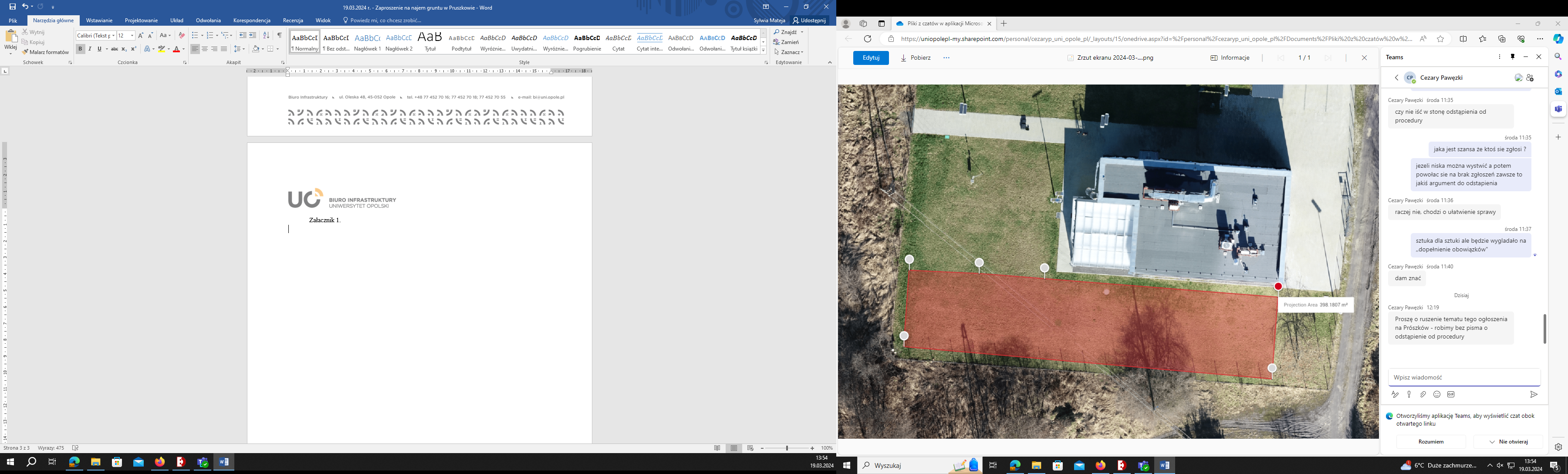 Załącznik 2. Informacje dot. działki, na której znajduje się  teren będący przedmiotem niniejszego postępowania.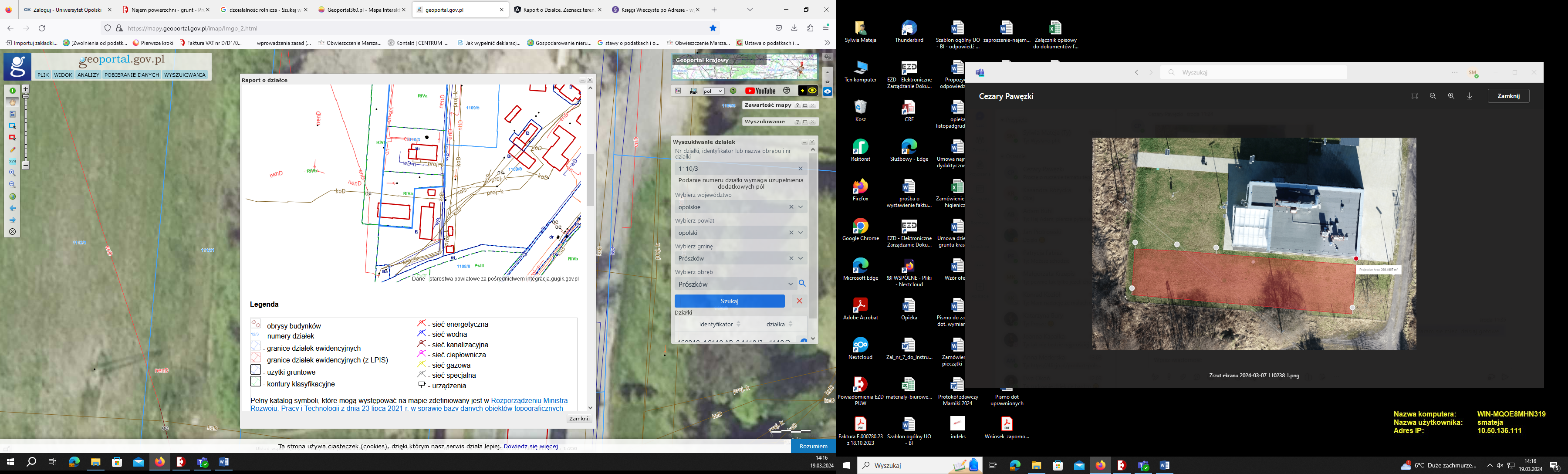 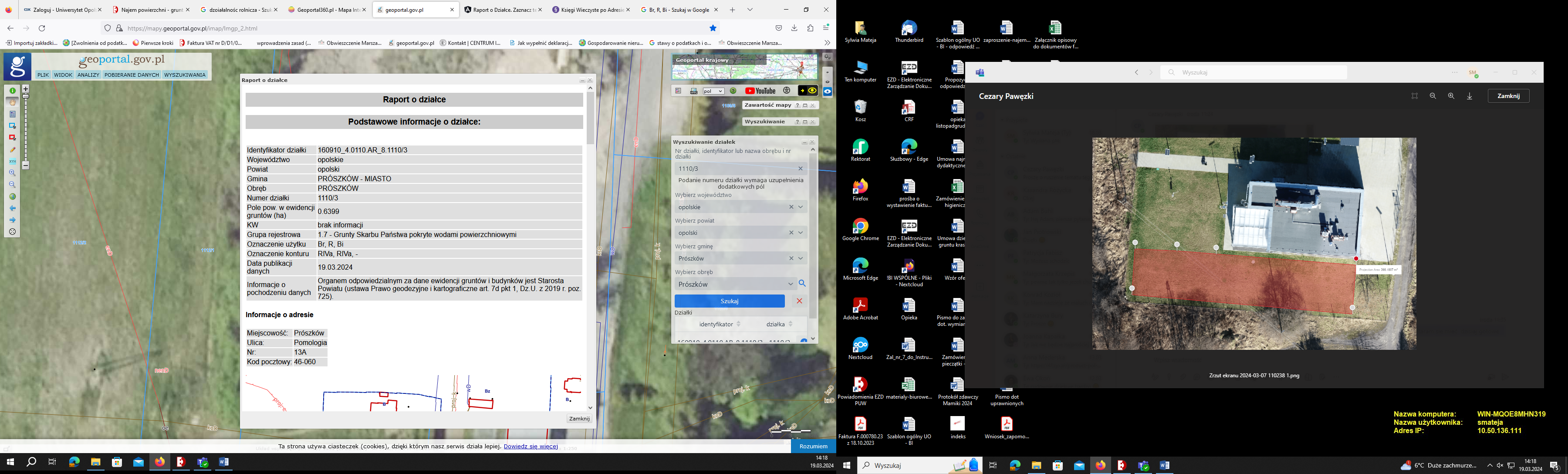 